Friday 29th January 2021Please remember that learning through play is just as valuable as lesson time. Periods of time are encouraged to be set aside for the children to enjoy learning through play and their choice. Also try not to put too much pressure on yourselves, learning is everywhere.You can download lots of eBooks from Oxford Owl. The link is belowhttps://www.oxfordowl.co.uk/for-home/find-a-book/library-page/Phonics  Today is slightly different, we are going to practise with the ay, ee, igh sounds. There is a worksheet on the blog.We have learned up to they and said on the red word list.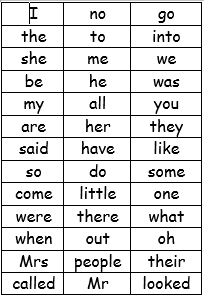 Redwordshttps://www.bbc.co.uk/bitesize/topics/zf2yf4j/articles/zdrd8xsbang game ( red word) handout on Thursdays blog page. A useful site for letter formation https://www.doorwayonline.org.uk/activities/letterformation/air sound lesson with RWIhttps://www.youtube.com/watch?v=rwLEjJ50LfYRead Write Inc Lessonshttps://www.youtube.com/channel/UCo7fbLgY2oA_cFCIg9GdxtQStoryhttps://www.youtube.com/watch?v=cPPQdDwTUvE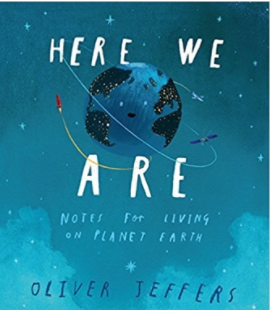 Or 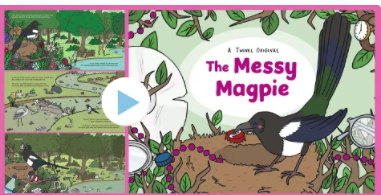  Link on the blog page.Feel Fit Fridayhttps://www.youtube.com/watch?v=aZru-M3TUlI Sonic Boom workout .Or you can decide on your own fitness regime today/perhaps go outside for a run/ kick a football etc..ReadingPlease try to read daily. I have added a few different places to access books below if required. eggs are doing a 30day free trial.https://readingeggs.co.uk/gaw/branded?gclid=Cj0KCQiA0rSABhDlARIsAJtjfCdhZWSyB-XUErpy6aNiKuscgQq9_ggwTQ_j4hCj3PF83-MIB1NkusgaAp2HEALw_wcOxford Owl eBookshttps://www.oxfordowl.co.uk/for-home/find-a-book/library-page/Blending book:https://www.oxfordowl.co.uk/api/interactives/29253.html3 red ditty books in 1 bookhttps://www.oxfordowl.co.uk/api/interactives/24766.htmlhttps://www.youtube.com/playlist?list=PLDe74j1F52zSd85pobSCXJmhnHbJ4pggB Maths today Still comparing but this time sizehttps://whiterosemaths.com/homelearning/early-years/week-2/session 5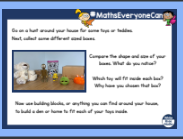 Use Mathletics to support your math’s further.Mind fullnessWellbeing. Rainbow fish colouring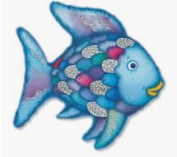 Pom Pom treathttps://www.youtube.com/watch?v=Fonk8Dc3MbEIn this Earth Day special, the Octonauts are protecting endangered coral reefs! Come and learn about all sea life including fish, sharks, whales and more!Topicyou could even put a photograph on Tapestry of all your recycled rubbish.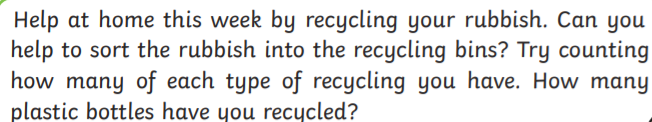 